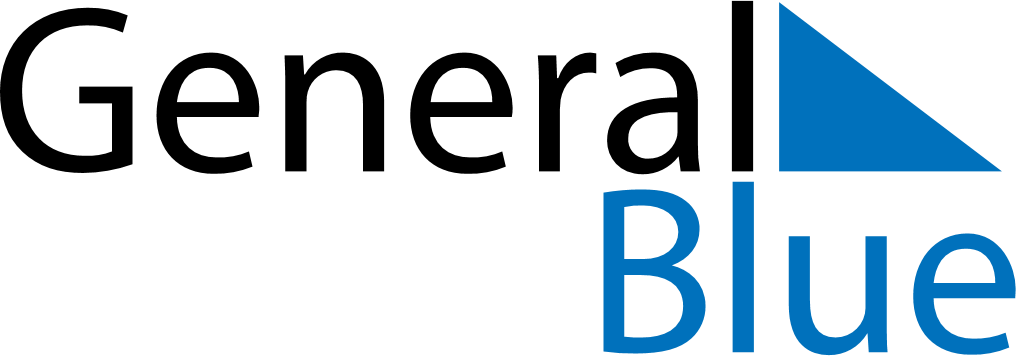 July 2025July 2025July 2025VenezuelaVenezuelaMondayTuesdayWednesdayThursdayFridaySaturdaySunday123456Independence Day789101112131415161718192021222324252627Birthday of Simón Bolívar28293031